Занятия 8, 9.  Тема:  «Быть природе другом. Знакомство с правилами поведения в лесу»- Посмотрите на картинки. Какие правила надо соблюдать в лесу?Подумайте, почему это очень важно? Какие правила вы не знали?               Поставьте любой свой значок рядом с картинкой.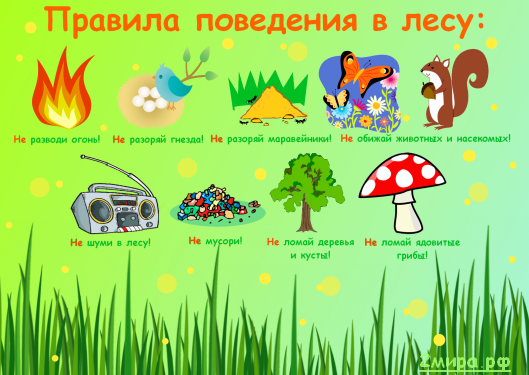 - Почему опасно вести себя так, как мальчики на картинке?- Кто не умеет читать, рассмотрите картинки и послушайте стихи…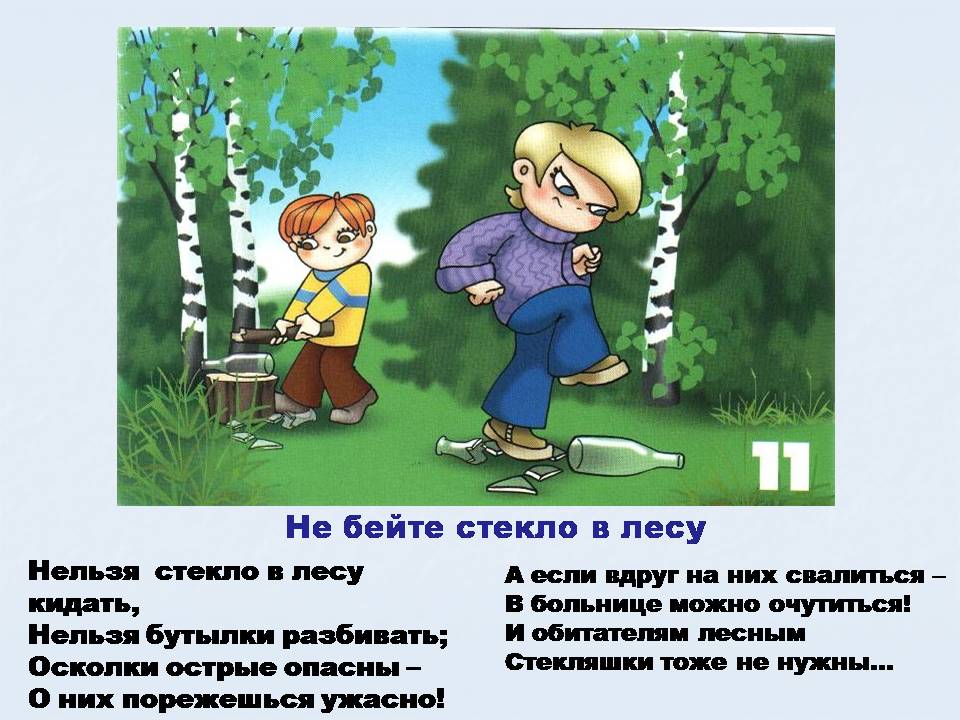 - Почему нельзя так поступать? Вам жалко деревья? 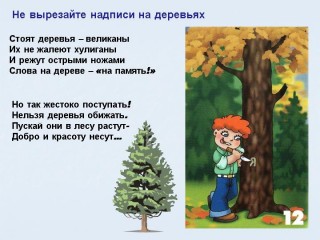 - А вы  на природе мусор оставляли? Что бы вы сказали таким детям?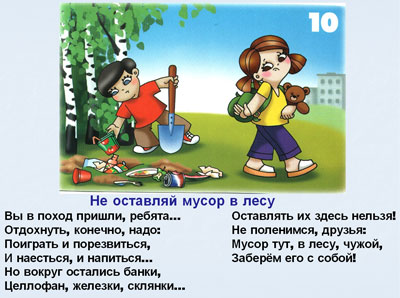 Почему даже змей нельзя обижать в лесу?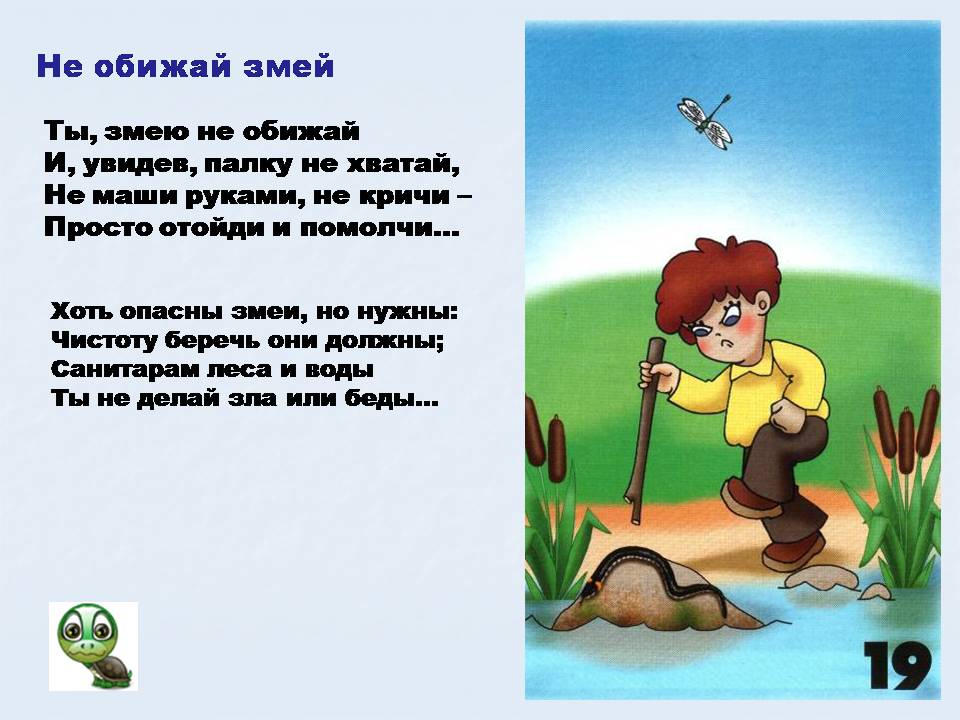 Почему птичьи гнёзда нельзя трогать в лесу?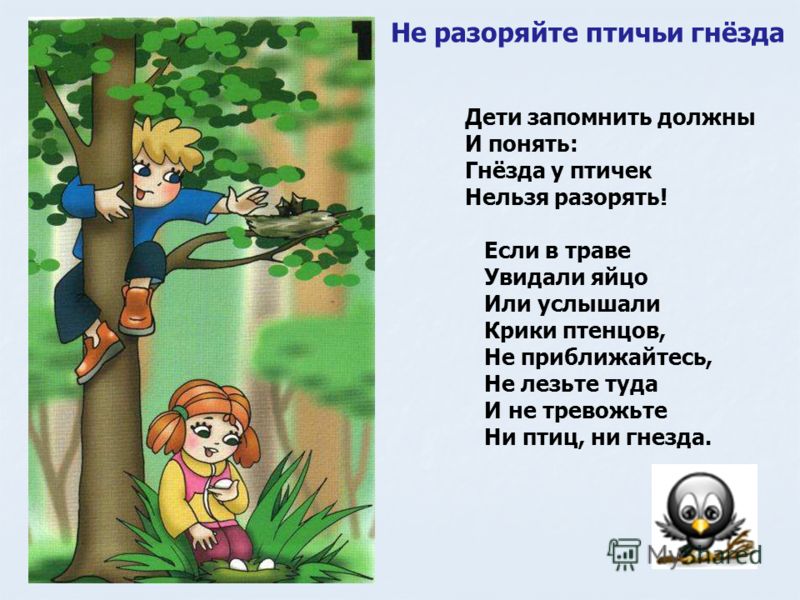 Давайте повторим ГЛАВНЫЕ 10 правил друзей природы.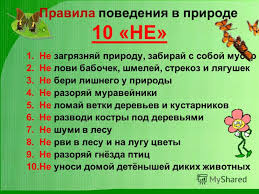 - Какие правила вы считаете самыми важными для сохранения природы? Почему?